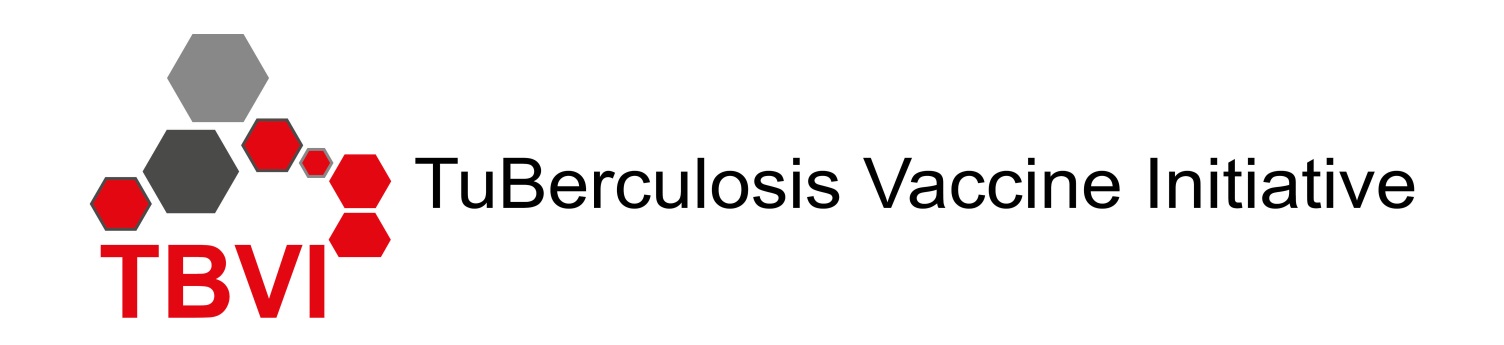 Symposium programme:“TB Vaccines: Global Collaboration and Recent Advances in the Field”Tuesday afternoon 29th January 2019Programme 	13.50 – 14.00	Photo whole group outside in front of the Maison des Congres 14.00 - 	14.05	Opening and Welcome - Nick Drager, TBVI, the NetherlandsGlobal collaboration14.05-14.25 	TBVAC2020: advances in the TB vaccine field - Ann Rawkins, PHE_United Kingdom 14.25-14.45	BMGF TB vaccine programme – strategic directions and current activities – Willem Hanekom, (by Anne Kasmar),  BMGF, United States 14.45-15.05	Gates MRI Strategic Direction and Current TB Vaccine Activities - Penny Heaton GMRI, United States 15.05-15.25	NIAID strategic plan for TB research and current activities related to TB vaccinesKatrin Eichelberg, NIH, United States 15.25-15.40  	Towards Horizon Europe – Hannu Laang, EC, Belgium15.40-16.00	A new strategy for the Global HIV Vaccine Enterprise – facilitating solutions to complex challenges in HIV vaccine development and roll out,  Birgit Poniatowski, International AIDS Society, Switzerland16.00-16.15	Future perspectives for TB vaccine development - Ole Olesen, EDCTP, The Netherlands16.15-16.35	Introducing VALIDATE: A Global Challenges Research Fund network in vaccine R&D for complex intracellular pathogens, Helen McShane, UOXF, United Kingdom16.35-17.00	Coffee/Tea – Maison des CongresTB treatment and vaccines17.00-17.20  	Preferred product characteristics for a therapeutic TB vaccine – Barry Walker, TBVI, the Netherlands17.20-17.35	New TB drug regimes and prospects for therapeutic vaccines and adjunct host- directed therapy,  Frank Cobelens, AIGHD, the NetherlandsThe TB vaccine pipeline17.35-17.50   	Preferred Product Characteristics for a new TB vaccine –Johan Vekemans, WHO, Switzerland17.50-18.10   	TB vaccine pipeline and Pathway to TB vaccines – Georges Thiry, TBVI, the Netherlands18.10 -18.30 	Efficacy trials of M72/AS01E and H4/BCG revaccination - Key takeaways – Ann Ginsberg- IAVI, United States19.00 – 20.00	Reception  (Eurotel) 20.00                 Dinner - Restaurant Eurotel